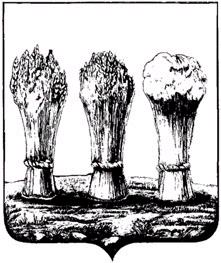 ПОСТАНОВЛЕНИЕот ___________ № ___Об утверждении Положения об организации открытого конкурса на право    осуществления  перевозок по муниципальным маршрутам регулярных перевозок города Пензы по нерегулируемым тарифам              В целях реализации  Федерального  закона от 06.10.2003 N 131-ФЗ "Об общих принципах организации местного самоуправления в Российской Федерации",     Федерального закона  от 13.07.2015 №220-ФЗ «Об организации регулярных перевозок пассажиров и багажа автомобильным транспортом и городским наземным электрическим транспортом в Российской Федерации и о внесении изменений в отдельные законодательные акты Российской Федерации», руководствуясь постановлением администрации города Пензы от  ______ № _____ "Об утверждении Положения по организации транспортного обслуживания населения автомобильным транспортом и городским наземным электрическим транспортом на муниципальных маршрутах регулярных перевозок  города Пензы" и статьей 33 Устава города Пензы,                    Администрация города Пензы постановляет:          1.  Утвердить Положение об организации  открытого конкурса на право    осуществления  перевозок по муниципальным маршрутам регулярных перевозок города Пензы по нерегулируемым тарифам согласно Приложению  к настоящему постановлению. 2. Признать утратившими силу:2.1  постановление администрации города Пензы   от 19.01.2012 N 45 "Об утверждении Положения о конкурсе владельцев автотранспортных средств категории М2 и М3 на право осуществления транспортного обслуживания населения на маршрутах регулярных перевозок города Пензы»;2.2  постановление администрации города Пензы от 25.01.2012 № 69 «О внесении изменений в некоторые постановления администрации города Пензы»;  2.3  постановление администрации города Пензы от 08.02.2012 №134/4 «О внесении изменений в постановление администрации города Пензы   от 19.01.2012 N 45 "Об утверждении Положения о конкурсе владельцев автотранспортных средств категории М2 и М3 на право осуществления транспортного обслуживания населения на маршрутах регулярных перевозок города Пензы»;  2.4  постановление администрации города Пензы от 12.02.2015 №120 «О внесении изменений в постановление администрации города  Пензы  от 19.01.2012 N 45 "Об утверждении Положения о конкурсе владельцев автотранспортных средств категории М2 и М3 на право осуществления транспортного обслуживания населения на маршрутах регулярных перевозок города Пензы», за исключением пункта 2;2.5  постановление администрации города Пензы от 23.04.2015 № 557 «О внесении изменений в постановление администрации города Пензы от . 19.01.2012 N 45 "Об утверждении Положения о конкурсе владельцев автотранспортных средств категории М2 и М3 на право осуществления транспортного обслуживания населения на маршрутах регулярных перевозок города Пензы». 3. Настоящее постановление вступает в силу с 11.01.2016 года, но не ранее следующего дня после опубликования в официальном печатном издании. 4. Опубликовать настоящее постановление в средстве массовой информации, определенном для официального опубликования муниципальных правовых актов администрации города Пензы, и разместить на официальном сайте администрации города Пензы в информационно-телекоммуникационной сети "Интернет".5. Контроль за выполнением настоящего постановления возложить на     заместителя главы администрации города по экономике и развитию предпринимательства, Управление  транспорта и связи города Пензы.  И.о.главы администрации  города                                               С.В.Волков                                                                                                                                                            Приложение к постановлению  администрации города Пензы                                                                                             от «__»________2015г.Положение об организации открытого конкурса на право осуществления  перевозок по муниципальным маршрутам регулярных перевозок города Пензы по нерегулируемым тарифамI.Общие положения 1.   Настоящее Положение разработано на основе:- Гражданского кодекса РФ; - Федерального закона от 06.10.2003 N 131-ФЗ "Об общих принципах организации местного самоуправления в Российской Федерации";- Федерального закона  от 13.07.2015 №220-ФЗ «Об   организации регулярных перевозок пассажиров и багажа автомобильным транспортом и городским наземным электрическим транспортом в Российской Федерации и о внесении изменений в отдельные законодательные акты Российской Федерации» (далее - Федеральный закон  «Об   организации регулярных перевозок пассажиров и багажа автомобильным транспортом и городским наземным электрическим транспортом»);- Федерального закона от 10.12.1995 N 196-ФЗ "О безопасности дорожного движения"; - Федерального закона от 08.11.2007 N 259-ФЗ "Устав автомобильного транспорта и городского наземного электрического транспорта";- Закона РФ от 07.02.1992 N 2300-1 "О защите прав потребителей";- Постановления Правительства РФ от 14.02.2009 N 112 "Об утверждении Правил перевозок пассажиров и багажа автомобильным транспортом и городским наземным электрическим транспортом". 2. Открытый конкурс на право осуществления  перевозок по муниципальным маршрутам регулярных перевозок города Пензы по нерегулируемым тарифам (далее - открытый конкурс) проводится в целях обеспечения максимально безопасных условий при осуществлении транспортного обслуживания населения в городе Пензе на  регулярных перевозках по нерегулируемым тарифам, наиболее полного и качественного удовлетворения спроса населения, защиты прав потребителей. Предметом открытого конкурса является право на получение свидетельства об осуществлении перевозок по одному или нескольким муниципальным маршрутам регулярных перевозок города Пензы.         3. В открытом конкурсе могут принимать участие  индивидуальные предприниматели и юридические лица,  уполномоченный  участник договора  простого товарищества,   претендующие  на  получения свидетельства об осуществлении  перевозок по муниципальным маршрутам регулярных перевозок (далее – претенденты).  4. Открытый конкурс проводится конкурсной комиссией. 5. На открытый конкурс на право осуществления  перевозок по муниципальным маршрутам регулярных перевозок города Пензы по нерегулируемым тарифам   выставляются:  5.1. Новые маршруты,  сведения об установлении  которых включены в Реестр  муниципальных маршрутов регулярных перевозок города Пензы (далее - Реестр муниципальных маршрутов), за исключением маршрутов, установленных в целях обеспечения  транспортного  обслуживания населения  в условиях чрезвычайной ситуации.5.2. Высвободившиеся маршруты:5.2.1. В случае прекращения  действия свидетельства об осуществлении перевозок по  маршруту регулярных перевозок на основании  вступившего в законную силу решения суда об аннулировании лицензии, имеющейся у юридического лица, индивидуального предпринимателя или хотя  бы одного  из участников договора простого товарищества, которым было выдано данное свидетельство;5.2.2.  В случае прекращения  действия свидетельства   об осуществлении   перевозок по  маршруту регулярных перевозок на основании вступившего в законную силу  решения суда о прекращении действия  данного свидетельства; 5.2.3.  В случае принятия решения уполномоченным органом о прекращении регулярных перевозок по регулируемым тарифам и  начале осуществления  регулярных перевозок по нерегулируемым тарифам;  5.2.4. В случае прекращения  действия свидетельства  об осуществлении  перевозок по маршруту регулярных перевозок на основании  обращения юридического лица, индивидуального предпринимателя или  уполномоченного участника  простого товарищества о прекращении действия свидетельства. 6. Маршруты выставляются лотами, включающими в себя наименование и номер маршрута и номер лота.7. Открытый конкурс проводится уполномоченным органом (далее - Организатор открытого конкурса). Уполномоченным на проведение открытого конкурса органом является Управление транспорта и связи города Пензы.8. Организатор открытого конкурса:8.1. Размещает на официальном сайте администрации города Пензы в информационно-телекоммуникационной  сети «Интернет»  извещение о проведении открытого конкурса,  конкурсную документацию.8.2. Разрабатывает конкурсную документацию;8.3. Осуществляет прием, регистрацию и хранение представленных заявок на участие  в конкурсе и прилагаемых к ним документов;8.4. Выдает свидетельство  об осуществлении перевозок по муниципальному маршруту регулярных перевозок и карты соответствующего маршрута  по итогам открытого конкурса.         8.5.  Утверждает состав конкурсной комиссии?.           9. Открытый конкурс объявляется Организатором открытого  конкурса в следующие сроки:       1) не позднее чем через девяносто дней со дня установления муниципального маршрута регулярных перевозок, в случае, если  соответствующий маршрут установлен  после дня вступления в силу Федерального закона  «Об   организации регулярных перевозок пассажиров и багажа автомобильным транспортом и городским наземным электрическим транспортом»; 2) не позднее чем через тридцать дней со дня наступления обстоятельств, предусмотренных пунктами 1 - 3 части 1 статьи 29 Федерального закона  «Об   организации регулярных перевозок пассажиров и багажа автомобильным транспортом и городским наземным электрическим транспортом». 10. Организатор открытого конкурса предоставляет конкурсную документацию на бумажном носителе лицам,  пожелавшим принять участие в конкурсе,  бесплатно.II. Порядок организации проведения конкурса11. Состав конкурсной комиссии утверждается  приказом уполномоченного органа. Членами конкурсной комиссии не могут быть лица, участвующие в конкурсе.12. Конкурсная комиссия:12.1. Проводит процедуру конкурсного отбора в соответствии с настоящим Положением;12.2. Определяет победителя открытого конкурса;12.3. Оформляет и подписывает протокол вскрытия конвертов с заявками и  протокол допуска к осмотру транспортных средств,   протоколы допуска к участию в конкурсе и  подведения итогов конкурса и направляет их Организатору открытого конкурса. 13. Участники открытого конкурса оцениваются по балльной системе в соответствии  со шкалой для оценки критериев  (приложение №1 к настоящему Положению).14. Открытый конкурс проводится в 2 этапа:14.1.  Первый этап - Комиссия вскрывает конверты с заявками на участие в конкурсе и определяет наличие в заявках претендентов перечня документов, предусмотренных конкурсной документацией. Претендент, представивший документы в соответствии с пунктами 18, 19 настоящего Положения, допускается к осмотру транспортных средств. Претендент, не представивший документы в соответствии с пунктами 18, 19 настоящего Положения, не допускается к осмотру транспортных средств, и поданная им заявка отклоняется.Комиссия организует выездное обследование для проведения осмотра транспортных средств. Осмотр представленных претендентами транспортных средств осуществляется рабочей группой, сформированной конкурсной комиссией. Количество транспортных средств, представленных на осмотр, должно соответствовать количеству транспортных средств, требуемых для обслуживания  заявленного маршрута.Комиссия рассматривает результаты проведения выездного обследования и определяет соответствие претендентов требованиям, предъявляемым настоящим Положением. 14.2. По итогам первого этапа Комиссия на основании  пункта 39 настоящего Положения принимает следующее решение:1) о допуске претендента к дальнейшему участию в конкурсе;2) об отказе претенденту в допуске к дальнейшему участию в конкурсе. 14.3. Второй этап -  Комиссия осуществляет оценку и сопоставление  заявок на участие в открытом конкурсе на основании критериев оценки в соответствии со шкалой  для оценки критериев и определяет победителя конкурса на право осуществления  перевозок по муниципальному маршруту регулярных перевозок.  	III. Извещение15. Извещение о проведении конкурса должно быть опубликовано на официальном сайте администрации города Пензы в информационно-телекоммуникационной сети «Интернет» в разделе «Транспорт и связь»  вместе с конкурсной документацией не позднее чем за 30 дней до вскрытия конвертов и должно содержать следующие сведения:1) наименование, место нахождения, почтовый адрес и адрес электронной почты, номер контактного телефона Организатора открытого конкурса;2) предмет открытого конкурса;3) срок, место и порядок предоставления конкурсной документации, официальный сайт, на котором размещена конкурсная документация; 4) место, дата и время вскрытия конвертов с заявками на участие в открытом конкурсе, а также место и дата рассмотрения таких заявок и подведения итогов открытого конкурса;5) порядок, место и срок представления заявок претендентов на участие в открытом конкурсе;6) описание лота, выставляемого на открытый конкурс;7) требуемое количество транспорта для обслуживания маршрута (нормативная потребность); 8) дата, время проведения выездного обследования для проведения осмотра транспортных средств; 9) срок действия свидетельства об осуществлении перевозок по муниципальному маршруту.10) обязательство претендента   по приобретению транспортных средств в срок, определенный конкурсной документацией (в случае, если у претендента  транспортные средства  на момент проведения открытого конкурса отсутствуют).16. Требования к содержанию, в том числе к описанию предложения претендента,  к форме и составу заявки  устанавливаются  Организатором  открытого конкурса.  17. Организатор открытого конкурса вправе  внести изменения  в  извещение о проведении открытого конкурса   не позднее чем за пять дней до даты окончания подачи заявок на участие в открытом конкурсе.  При этом изменение предмета открытого конкурса не допускается. Изменения, внесенные в извещение о проведении открытого конкурса, размещаются Организатором открытого конкурса на официальном сайте администрации города Пензы  в информационно-телекоммуникационной сети "Интернет" не позднее следующего  дня после принятия  решения о  внесении изменений.В этом случае срок подачи заявок на участие в открытом конкурсе  продлевается таким образом, чтобы со дня размещения изменений, внесенных в извещение о проведении открытого конкурса, до даты окончания подачи заявок на участие в открытом конкурсе этот срок составлял не менее чем двадцать дней.IV. Порядок представления документов18. Претенденты  подают Организатору письменные заявки (приложение 2 к Положению о конкурсе) с приложением следующих документов:1) выписка из ЕГРЮЛ или ЕГРИП о государственной регистрации владельца;2) нотариально заверенная копия лицензии на осуществление деятельности по перевозкам пассажиров, если  наличие лицензии предусмотрено законодательством Российской Федерации; 3) сведения о наличии на праве собственности  или на ином законом основании транспортных средств (аренда, субаренда, пользование, доверительное управление, хозяйственное ведение, оперативное управление и др.), с указанием характеристик    транспортных средств, соответствующих требованиям, указанным в Реестре  муниципальных  маршрутов регулярных перевозок города Пензы,  необходимых для  обслуживания маршрута, в отношении которого выдается свидетельство об осуществлении перевозок, либо сведения о принятии обязательства по приобретению таких  транспортных средств в сроки, определенные в извещении;4)  копии правоустанавливающих документов на транспортные средства и  копии заключенных договоров;5) информация об отсутствии  задолженности по обязательным платежам в бюджеты бюджетной системы Российской Федерации за последний завершенный отчетный период;  6)  договор  простого товарищества в письменной форме (для участников договора простого товарищества);7)  сведения о  списочной численности транспортных средств, имевшихся в распоряжении Претендента в течение года, предшествующего дате проведения открытого конкурса, с разбивкой по календарным месяцам;8) сведения, подтверждающие опыт осуществления регулярных пассажирских  перевозок Претендентом,  с приложением  копий исполняемых (исполненных) договоров на организацию транспортного облуживания пассажиров либо копий исполняемых  (исполненных) государственных (муниципальных) контрактов либо свидетельств об осуществлении перевозок пассажиров по маршруту регулярных перевозок либо иных документов, выданных в соответствии с нормативно-правовыми актами субъектов Российской Федерации, муниципальными нормативными правовыми актами; Примечание: Указанное требование не распространяется на Претендентов, осуществляющих (осуществлявших) перевозку пассажиров по муниципальным маршрутам регулярных перевозок города Пензы.	9) сведения  о количестве  транспортных средств, предлагаемых Претендентом для осуществления регулярных перевозок, имеющих характеристики, влияющие на качество перевозок (наличие  кондиционера, низкого пола, оборудования для перевозок  пассажиров  с ограниченными возможностями передвижения, пассажиров с детскими колясками,  наличие оборудования для объявления остановок с использованием системы спутниковой навигации ГЛОНАСС/GPS (без участия водителя);10) сведения о сроке эксплуатации транспортных средств,  предлагаемых Претендентом  для осуществления  регулярных перевозок в течение срока действия  свидетельства  об осуществлении перевозок по маршруту регулярных перевозок; Примечание: срок эксплуатации транспортного средства определяется  с даты изготовления транспортного средства согласно данным  ПТС.11) опись документов.При заключении Претендентами договора простого товарищества    вышеуказанные документы предоставляются каждым участником простого товарищества.Прием заявок на участие в конкурсе прекращается за день до вскрытия конвертов с такими заявками.19. Заявка и документы сдаются секретарю комиссии в письменном виде в запечатанном конверте под расписку при наличии документа, удостоверяющего личность Претендента, либо документа, удостоверяющего личность и полномочия его представителя, или направляются по почте заказным письмом с уведомлением.   20. Регистрация заявок осуществляется организатором в журнале регистрации заявок на участие в конкурсе. Заявки и конверты, представленные в виде, не соответствующем требованиям, установленным  пунктом 19 Положения, не принимаются к регистрации. 21. Заявки, поступившие по истечении срока, установленного  в извещении для приема заявок, комиссией не принимаются к регистрации и возвращаются претенденту. 22. Каждый претендент имеет право подать только одну заявку на участие в конкурсе. 23. Организатор принимает меры по обеспечению сохранности заявок и прилагаемых документов, соблюдает конфиденциальность сведений о заявителях и содержании представленных документов. 24. Претендент может отозвать зарегистрированную заявку, письменно уведомив об этом комиссию за 2 дня до даты  вскрытия конвертов, указанной в извещении.  25. Претендент несет ответственность за достоверность предоставляемых им документов и информации. 26. В случае выявления недостоверных сведений претендент  отстраняется от участия в конкурсе на любом этапе его проведения. V. Порядок подведения итогов27. Документы  претендентов рассматриваются на заседании конкурсной комиссии. Заседание комиссии правомочно, если на нем присутствует не менее 2/3 членов комиссии.28. Решения конкурсной комиссии принимаются большинством голосов от числа членов, присутствующих на заседании комиссии. При равенстве голосов голос председательствующего является решающим.29. Претенденты, представившие заявки на участие в конкурсе (или их представители), могут присутствовать при вскрытии конвертов с заявками.30. Срок рассмотрения заявок от даты вскрытия конвертов до даты принятия решения о допуске или не допуске к участию в конкурсе не может быть более 20 дней.Срок рассмотрения заявок от даты принятия решения о допуске к участию в конкурсе до даты подведения итогов конкурса не может быть более 20 дней.31. Каждой заявке на участие в открытом конкурсе присваивается порядковый номер в порядке уменьшения ее оценки. Заявке на участие в конкурсе, получившей высшую оценку, присваивается первый номер. Победителем признается участник конкурса, заявка которого набрала  наибольшее количество баллов и получила первый номер.32. В случае, если нескольким заявкам на участие в открытом конкурсе присвоен первый номер, победителем открытого конкурса признается участник открытого конкурса, по предложению которого установлен маршрут регулярных перевозок, а при отсутствии такого участника - участник открытого конкурса, заявка которого подана ранее других заявок, получивших высшую оценку. 33. Конкурс считается несостоявшимся в случае, если  не была подана ни одна заявка на участие в конкурсе или только одна заявка на участие в этом конкурсе была признана соответствующей требованиям конкурсной документации, или  по результатам рассмотрения заявок на участие в открытом конкурсе все такие заявки были признаны не соответствующими требованиям конкурсной документации.34. В случае, если открытый конкурс признан не состоявшимся в связи с тем, что по окончании срока подачи заявок на участие в открытом конкурсе не подано ни одной такой заявки или по результатам рассмотрения заявок на участие в открытом конкурсе все такие заявки были признаны не соответствующими требованиям конкурсной документации, организатор открытого конкурса вправе принять решение о повторном проведении открытого конкурса или об отмене предусмотренного конкурсной документацией маршрута регулярных перевозок. 35. Решения комиссии  оформляются протоколом,   который подписывается всеми присутствующими членами комиссии и утверждается председателем комиссии. При отсутствии председателя протокол утверждается заместителем председателя комиссии. Отказ от подписи протокола оформляется  актом об отказе  от подписи, который  подготавливается секретарем комиссии и хранится вместе с протоколом. Член комиссии  вправе письменно изложить свое особое мнение. Особое мнение  приобщается к протоколу.36. Организатор в течение пяти дней после принятия решения о победителе открытого конкурса уведомляет всех участников о результатах открытого конкурса путем размещения на официальном сайте администрации города Пензы. 37. По результатам открытого конкурса  Организатором в течение  десяти дней со дня  его проведения победителю открытого  конкурса выдаются свидетельство об осуществлении перевозок по маршруту регулярных перевозок и карты маршрута регулярных перевозок на срок не менее пяти лет.   В  случае, если этот конкурс был признан не состоявшимся в связи с тем, что только одна заявка на участие в этом конкурсе была признана соответствующей требованиям конкурсной документации, свидетельство об осуществлении перевозок по маршруту регулярных перевозок и карты маршрута регулярных перевозок выдаются  Организатором в тот же срок  юридическому лицу, индивидуальному предпринимателю или уполномоченному участнику договора простого товарищества, подавшим такую заявку на участие в открытом конкурсе.  38. Результаты открытого конкурса могут быть обжалованы в судебном порядке.VI. Требования к участникам открытого конкурса39. Требования к участникам открытого конкурса:К участию в открытом конкурсе допускаются юридические лица, индивидуальные предприниматели, участники договора простого товарищества, соответствующие следующим требованиям: 1) наличие лицензии на осуществление деятельности по перевозкам пассажиров в случае, если наличие указанной лицензии предусмотрено законодательством Российской Федерации;2) наличие на праве собственности или на ином законном основании транспортных средств, соответствующих требованиям, указанным в реестре маршрута регулярных перевозок, в отношении которого выдается свидетельство об осуществлении перевозок по маршруту регулярных перевозок, либо принятие на себя обязательства по приобретению таких транспортных средств в сроки, определенные конкурсной документацией;3) непроведение ликвидации участника открытого конкурса - юридического лица и отсутствие решения арбитражного суда о признании банкротом участника открытого конкурса - юридического лица или индивидуального предпринимателя и об открытии конкурсного производства;4) отсутствие у участника конкурса задолженности по обязательным платежам в бюджеты бюджетной системы Российской Федерации за последний завершенный отчетный период;5) наличие договора простого товарищества в письменной форме (для участников договора простого товарищества).Требования, предусмотренные подпунктами 1, 3 и 4  настоящего пункта, применяются в отношении каждого участника договора простого товарищества. Первый заместитель главы администрации города                                                      В.В.Гвоздев                                                                                       Приложение                                                                                                                                                                       к  Положению о конкурсе         Критерии конкурсного отбора и шкала оценки и сопоставления заявок№№п/п                                 Критерии конкурсного отбора Шкала оценки и сопоставления заявок1.Количество дорожно-транспортных происшествий, повлекших за собой человеческие жертвы или причинение вреда здоровью граждан и произошедших по вине юридического лица, индивидуального предпринимателя, участников договора простого товарищества или их работников в течение года, предшествующего дате проведения открытого конкурса, в расчете на среднее количество транспортных средств, имевшихся в распоряжении юридического лица, индивидуального предпринимателя или участников договора простого товарищества в течение года, предшествующего дате проведения открытого конкурса: - отсутствует; - не более 1 нарушения;- более 1 нарушения  1020                                           2. Опыт осуществления регулярных перевозок юридическим лицом, индивидуальным предпринимателем или участниками договора простого товарищества, который подтвержден исполнением государственных или муниципальных контрактов либо свидетельствами об осуществлении перевозок по маршруту регулярных перевозок или иными документами, выданными в соответствии с нормативными правовыми актами субъектов Российской Федерации, муниципальными нормативными правовыми актами:- до 1 года включительно;  - свыше  1 года до 2 лет включительно;- свыше 2 лет до 5 лет включительно- свыше 5 лет- без опыта работы124503.  Характеристики транспортных средств, влияющие на качество перевозок, предлагаемые юридическим лицом, индивидуальным предпринимателем или участниками договора простого товарищества для осуществления регулярных перевозок: 1) наличие кондиционера;- отсутствует;2) наличие низкого пола,                                                                                             - отсутствует;3) наличие оборудования для перевозок пассажиров с ограниченными возможностями передвижения, пассажиров с детскими колясками;-  отсутствует;4) наличие оборудования для объявления остановок с использованием системы  спутниковой навигации ГЛОНАСС/GPS (без участия водителя);  - отсутствует505050504.Максимальный срок эксплуатации транспортных средств, предлагаемых юридическим лицом, индивидуальным предпринимателем или участниками договора простого товарищества для осуществления регулярных перевозок в течение срока действия свидетельства об осуществлении перевозок по маршруту регулярных перевозок:1. Для транспортных средств среднего, большого, особо большого класса:- старше 10 лет;- от 5 до 10 лет;- до 5  лет2. Для транспортных средств особо малого, малого класса:- старше 5 лет; - от 2 до 5  лет;- до 2 лет Примечание: По данному критерию производится оценка каждого транспортного средства, предлагаемого на конкурс участником конкурса, с последующим суммированием  общего количества баллов и определением средней  величины значения  критерия для каждого участника.05100510